本校100學年度第41屆班聯會主席選舉投開票活動（100.09.26.）本校100學年度第41屆班聯會主席選舉投開票活動（100.09.26.）本校100學年度第41屆班聯會主席選舉投開票活動（100.09.26.）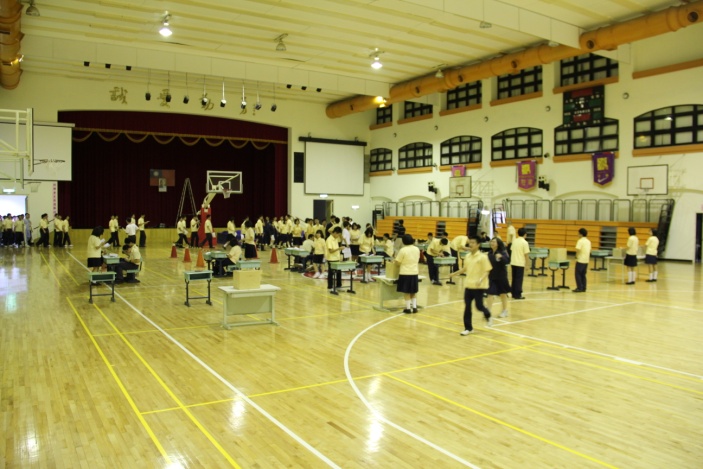 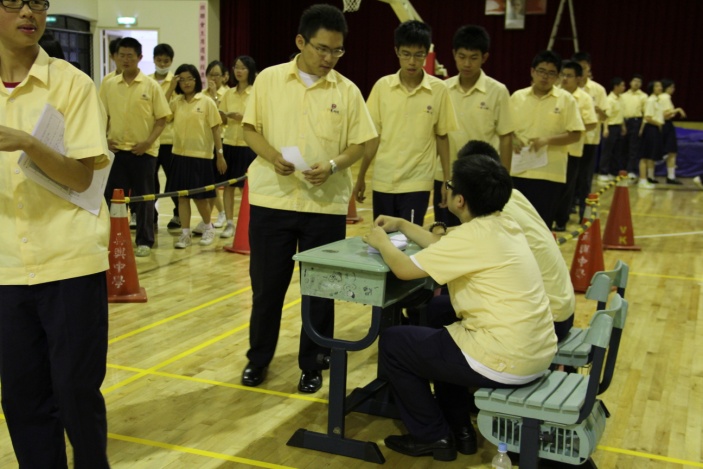 說明：說明：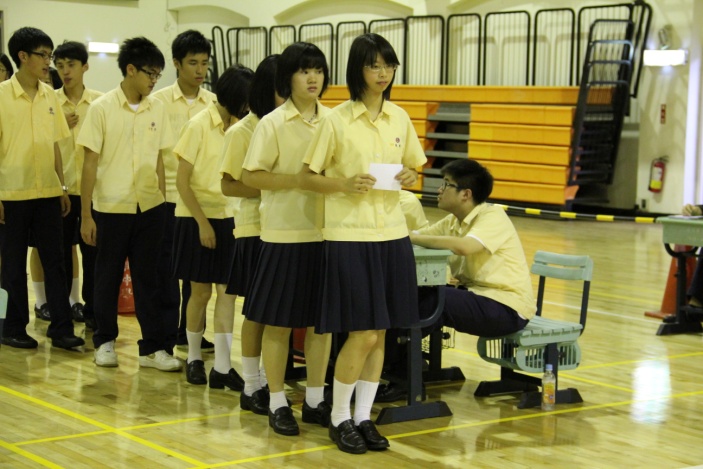 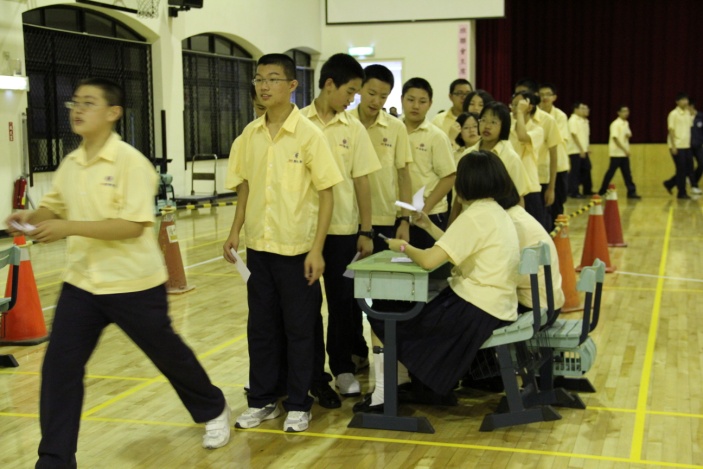 說明：說明：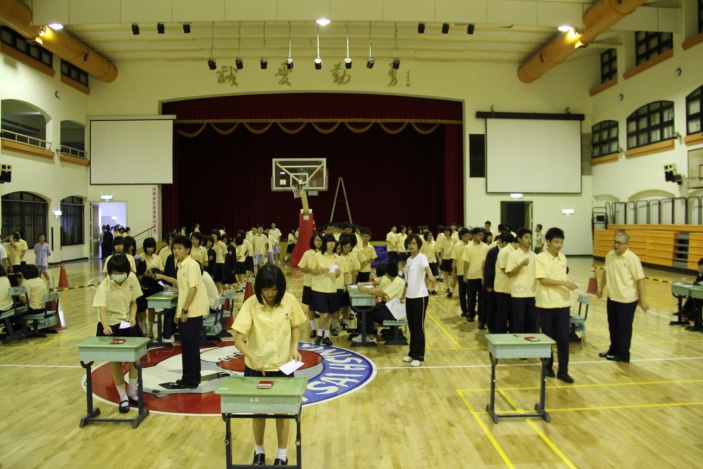 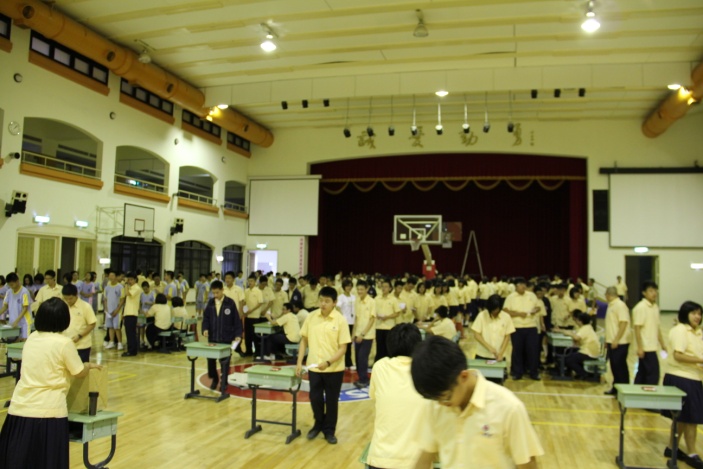 說明：說明：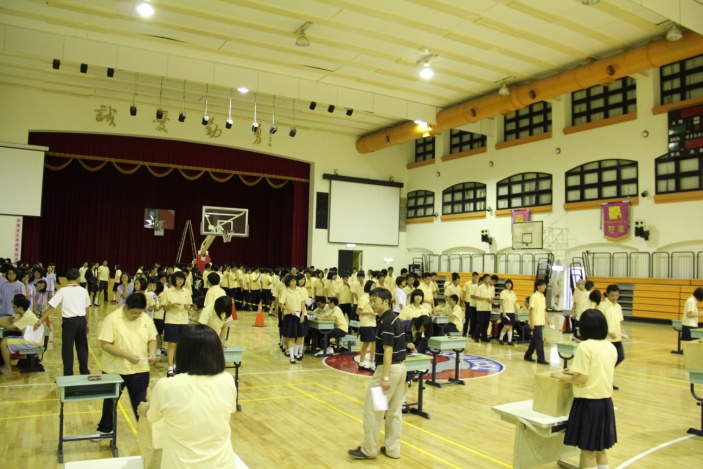 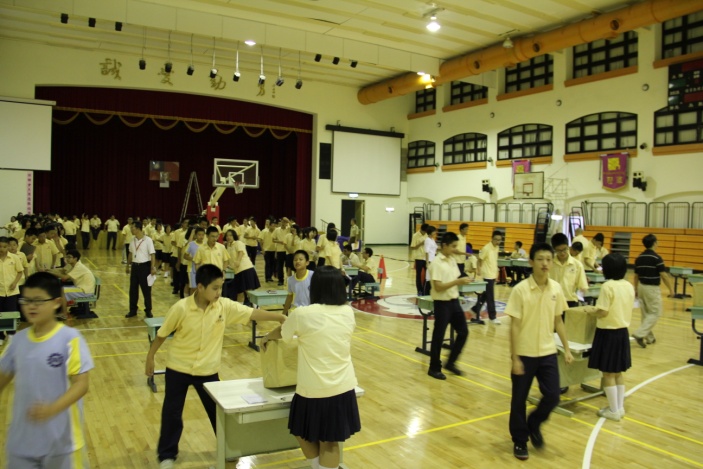 說明：說明：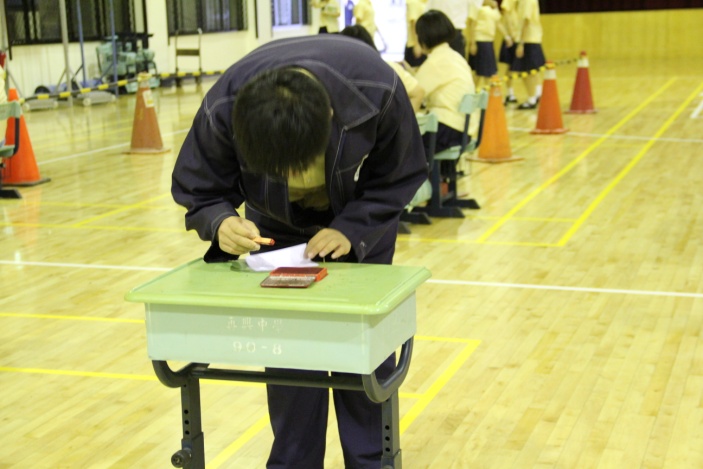 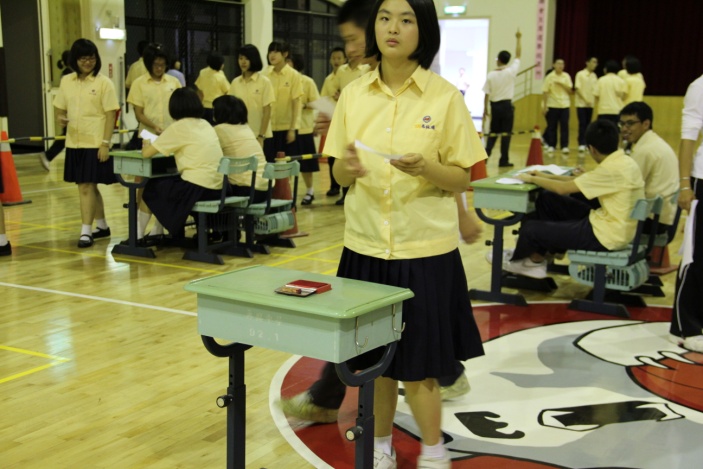 說明：說明：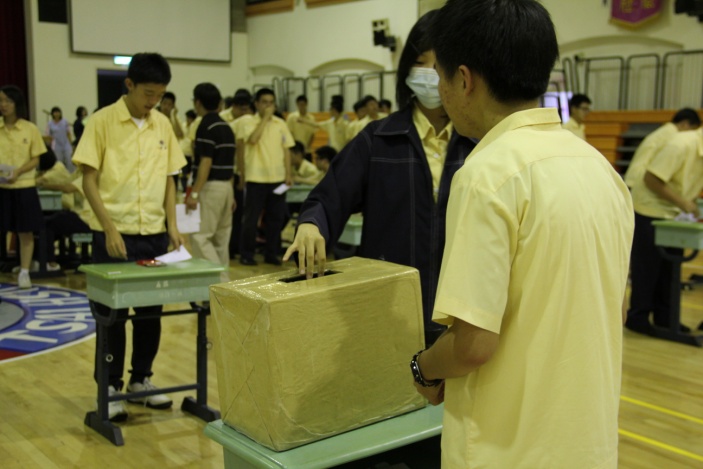 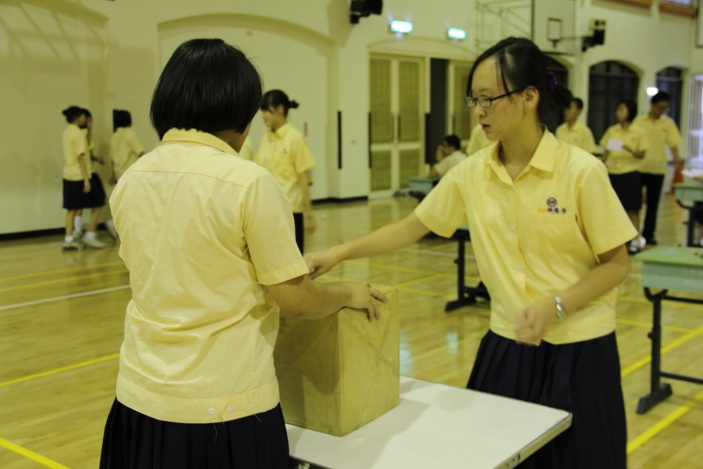 說明：說明：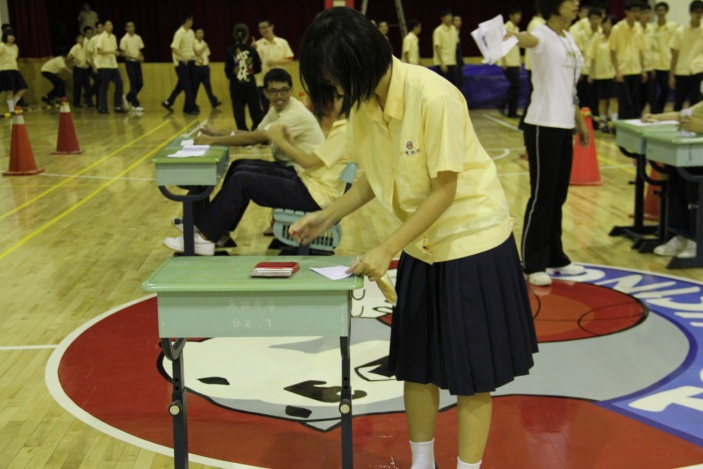 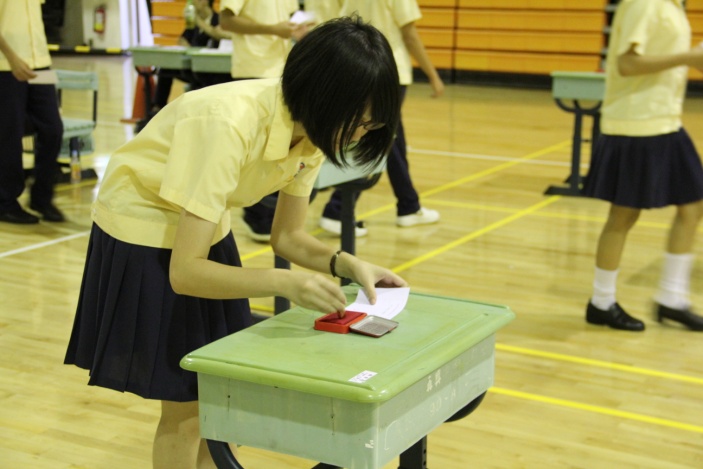 說明：說明：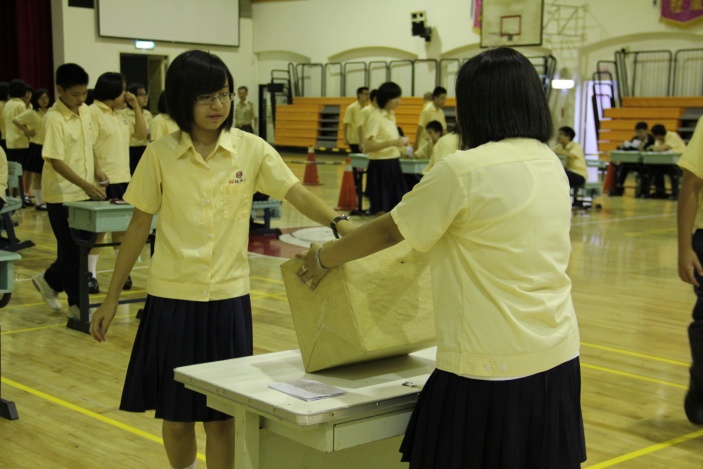 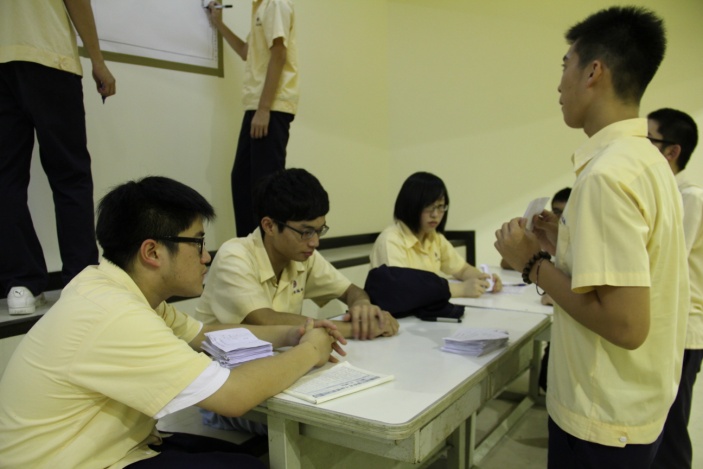 說明：說明：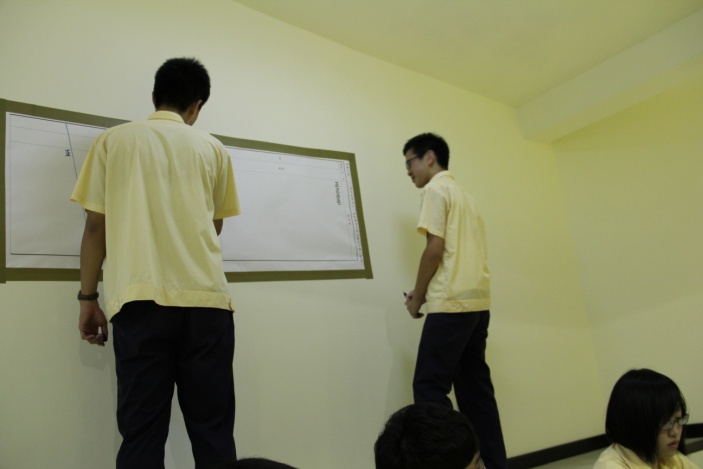 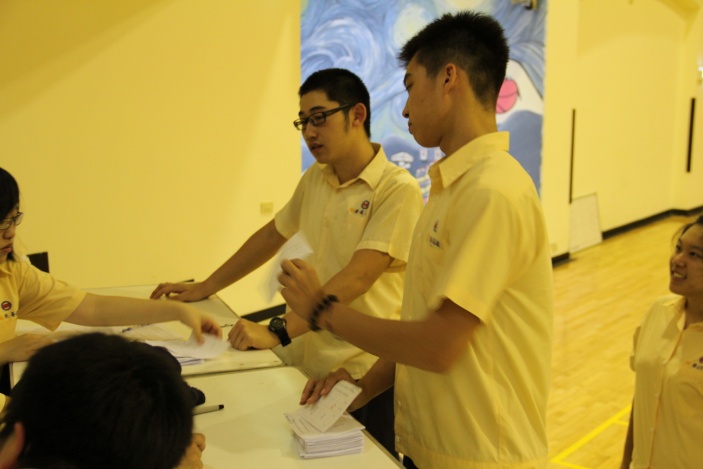 說明：說明：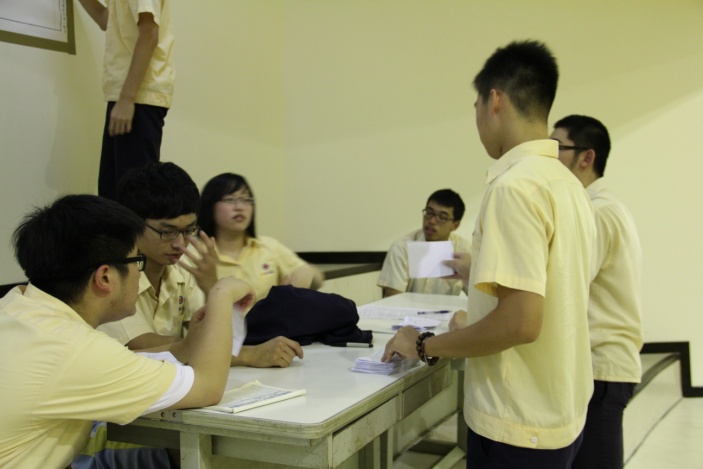 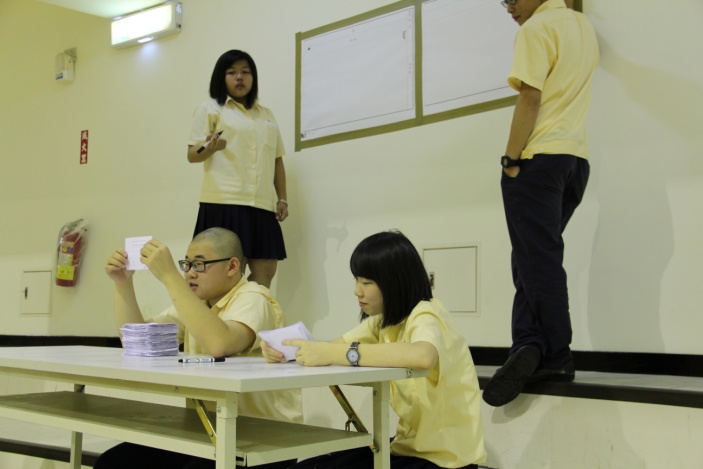 說明：說明：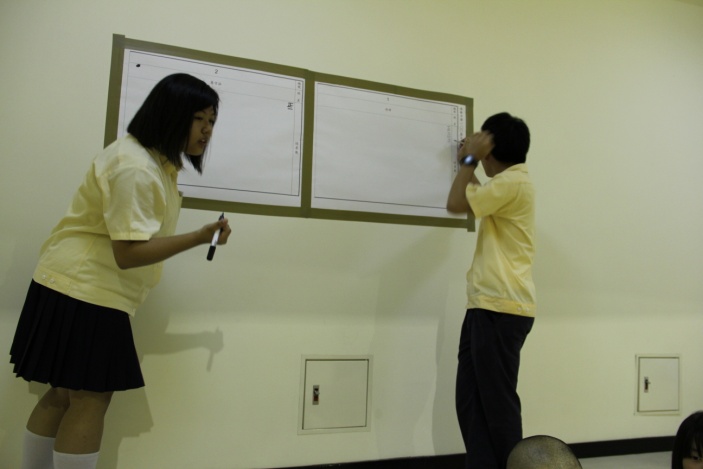 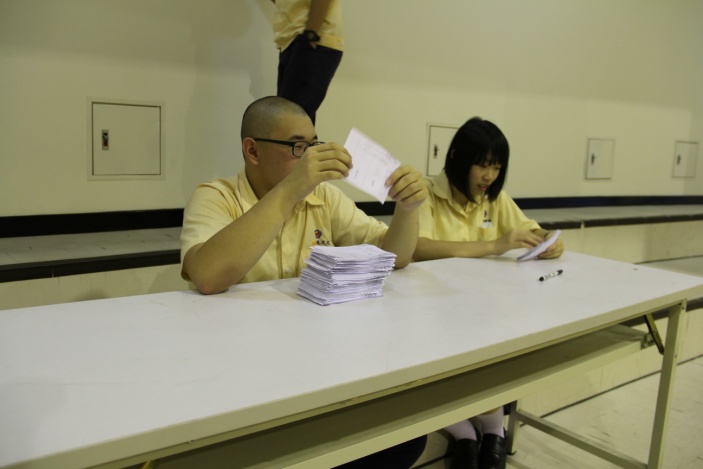 說明：說明：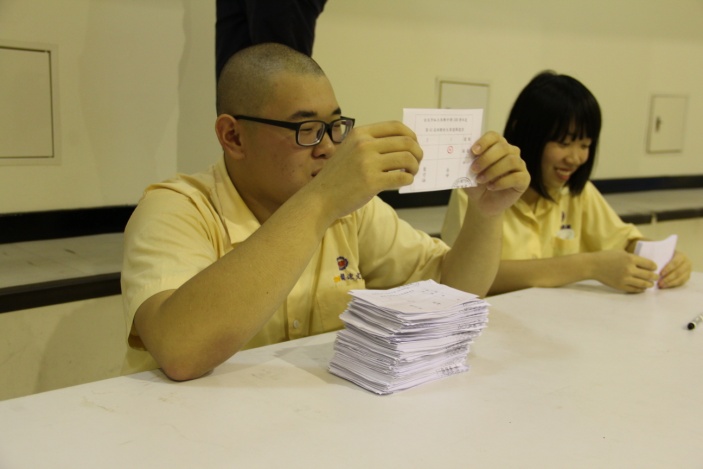 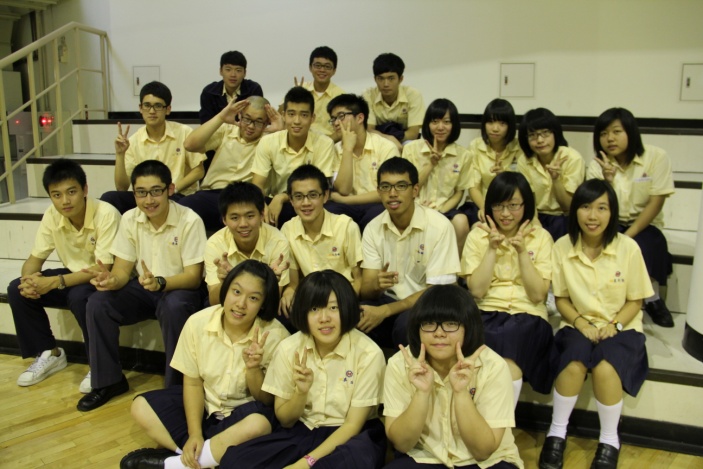 說明：說明：